Publicado en Madrid.- EKMB. el 12/08/2020 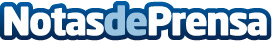 GDS Modellica: los neobancos, un modelo emergente de financiaciónLa incorporación de tecnología digital e inteligencia artificial al ámbito financiero ha impulsado la irrupción de los neobancos: bancos digitales que ofrecen servicios. GDS Modellica, ha desarrollado soluciones flexibles que posibilitan a las empresas financieras crear, gestionar y mejorar estrategias de manera más rápida, conveniente y personalizada. Informa EKMBDatos de contacto:En Ke Medio Broadcasting912792470Nota de prensa publicada en: https://www.notasdeprensa.es/gds-modellica-los-neobancos-un-modelo Categorias: Derecho Franquicias Finanzas Inteligencia Artificial y Robótica Ciberseguridad Seguros Recursos humanos http://www.notasdeprensa.es